Lis les mots :une bille - une quille - une chenille - une anguille - une aiguille une pastille - des lentilles - des béquilles - la familleun papillon - Cendrillon - un carillonune coquille - un coquillage - du maquillagela grille - un grillage - un grillon - un ogrillon - un gorille gentille - brillant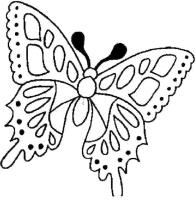 s’habiller - pétiller - brillerla ville - le village - milleTrouve les réponses :La   ………………… se transforme en …………………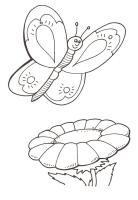 On en trouve sur la plage	……………………..C’est un très grand singe	……………………..C’est ce que font les boissons gazeuses	……………………..On en a besoin si on se casse une jambe	…………………C’est un aliment énergétique	……………………..Cela ressemble à une sauterelle	……………………..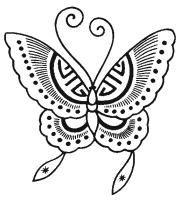         ill        ill   une fille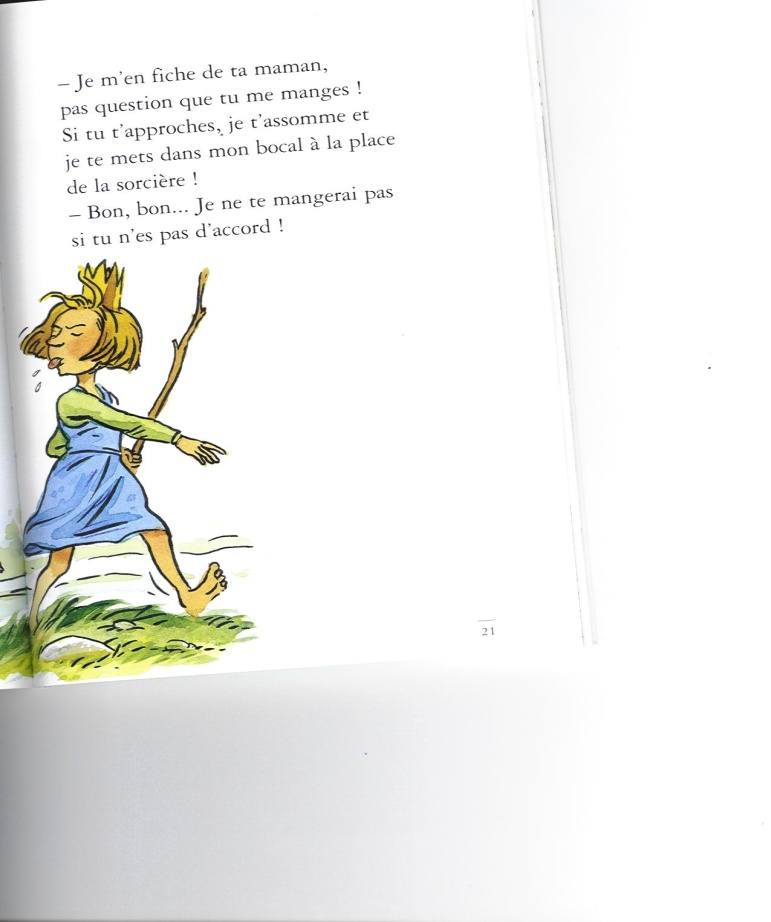 